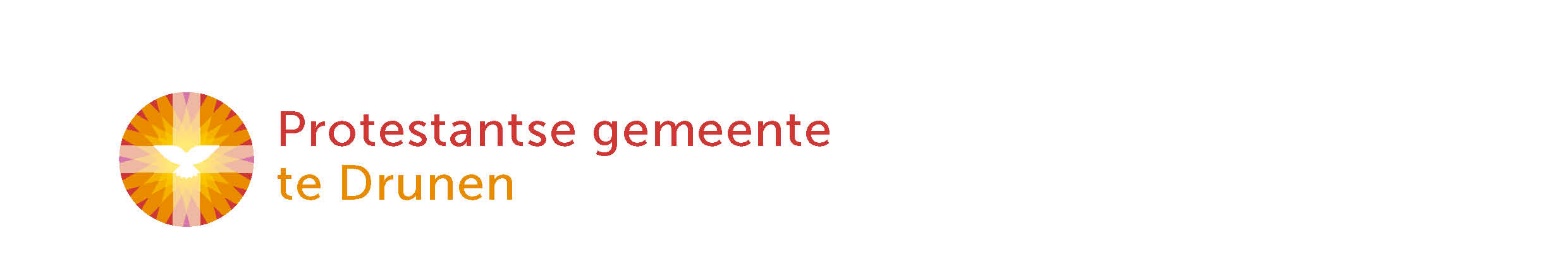 Zondag 19 september 2021Welkom en mededelingen door de ouderling van dienst.Moment van stilteIntochtslied: Lied 19: 1Stil gebed, votum en groetGebed om vergeving, woord van genade, regel voor de komende weekLied 19: 3Gebed om verlichting met de Heilige GeestMoment van de kinderen. Kinderlied van de maand : Ezelsoren https://youtu.be/TexUIPPhHPsLezen: Numeri 11: 24 – 29Lied 753: 1 en 2Lezen: Marcus 9: 38 – 50Lied 970: 1 en 2VerkondigingLied 970: 3, 4 en 5Gebeden, voorbeden, stil gebed, het Onze Vader(collecte)Slotlied 1010: 1 en 4Wegzending en zegenbede